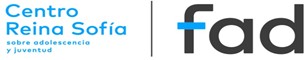 VII CONVOCATORIAAYUDAS A LA INVESTIGACIÓN DEL CENTRO REINA SOFÍA SOBRE ADOLESCENCIA Y JUVENTUD2020NOTAS DE CONCEPTOFormulario de SolicitudSe establece un límite de 200 palabras (1.600 caracteres) en cada uno de los camposPresupuesto total de la solicitudNombre y apellidos:Email:Teléfono:Centro de trabajo:TÍTULO:OBJETIVOS:HIPÓTESIS:OPORTUNIDADES E INTERÉS DE LA INVESTIGACIÓN:METODOLOGÍA:EXPERIENCIA Y TRAYECTORIA DEL EQUIPO INVESTIGADOR:REPARTO DE TAREAS ASIGNADAS AL EQUIPO:TRANSFERENCIA DE RESULTADOS:PRESUPUESTO DESGLOSADOPRESUPUESTO DESGLOSADOPRESUPUESTO DESGLOSADOPRESUPUESTO DESGLOSADOPARTIDASPRESUPUESTO SOLICITADOOTRAS AYUDASTOTALPERSONALACTIVIDADESOTROSTOTAL SOLICITADO